22ste kampioenschappen 2019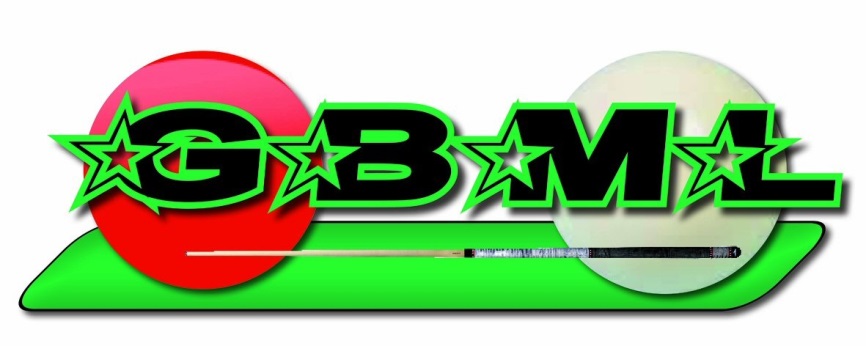 ONTMOETINGSCENTRUMZemstsesteenweg 15 te 1981 Hofstade    Woensdag 17 April 2019      Duo's Gemengd om 19.00 uur.    Donderdag 18 April 2019     Duo's Laag om 19.00 uur.    Vrijdag 19 April 2019             Afdelingskampioen Vrijdag                                                        Ere, Eerste, Tweede, Derde om 19.00 uur.    Zaterdag 20 April 2019         Duo's Mix om 13.00 uur.    Zondag 21 April 2019            Duo's Hoog om 13.00 uur.    Maandag 22 April 2019        1/2 Finales Beker om  14.00 uur &                                                       Schiftingen C- reeks om 15.00 uur.    Dinsdag 23 April 2019           Afdelingskampioenschap Zaterdag                                                        Ere, Eerste, Tweede om 19.00 uur.   Woensdag 24 April 2019       Oude Gloriën en Veteranen om 15.00 uur.   Donderdag 25 april 2019      Schiftingen B- reeks om 19.00 uur.   Vrijdag 26 April 2019             Schiftingen A- reeks om 19.00 uur.   Zaterdag 27 April 2019          Verbonds- en Toekomst Bekerfinales om 14.00 uur &                                                      Schiftingen D- reeks om 15.00 uur.               Prijsuitreiking omstreeks 21.00 uur.  